«Россети» провели обследование самого протяженного спецперехода ЛЭП в ПриамурьеСпециалисты филиала ПАО «Россети» – МЭС Востока проверили состояние высоковольтного специального перехода через реку Зея линии электропередачи 220 кВ «Благовещенская – Варваровка». Его протяженность составляет более 2,5 км, высота опор – 120 м. ЛЭП задействована в транзите мощности крупнейших электростанций Дальнего Востока – Бурейской и Нижне-Бурейской ГЭС в центр Амурской области, электроснабжении поселка Варваровка и угольного разреза. Замечаний к состоянию энергообъекта не выявлено. Своевременное обследование позволяет выявить и устранить дефекты на ранней стадии, а значит предотвратить технологические нарушения и повысить надежность работы транзита.Энергетики исследовали состояние фундаментов переходных опор, изоляторов, арматуры, проводов, а также исправность системы светоограждения, что особенно важно для безопасности полетов воздушных судов над ЛЭП. На спецпереходе для автономного питания светоограждения используются современные солнечные батареи. В Амурской области в течение года МЭС Востока проведут обследование всех 19 высоковольтных спецпереходов ЛЭП через реки Амур, Зея, Бурея и их протоки. В том числе энергетики проверят состояние спецпереходов линий 500 кВ, обеспечивающих выдачу мощности Бурейской и Зейской ГЭС.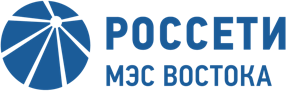 Филиал ПАО «Россети» –
Магистральные электрические сети ВостокаПРЕСС-РЕЛИЗ